Implementation of New Regulatory Controls on High-power Laser Pointers: Year 51 March 2018–28 February 2019Citation: Ministry of Health. 2019. Implementation of New Regulatory Controls on High-Power Laser Pointers: Year 5 (1 March 2018–28 February 2019) Wellington: Ministry of Health.Published in June 2019 by the Ministry of Health
PO Box 5013, Wellington 6140, New ZealandISBN 978-1-98-856892-8 (online)
HP 7153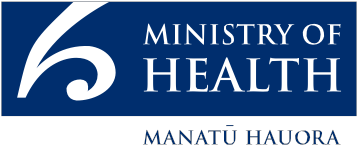 This document is available at health.govt.nzContents1	Introduction	12	Authorisations	22.1	Applications	22.2	Public information	33	Surveillance and compliance	43.1	Retailer visits	43.2	Distributor visits	43.3	Online surveillance	44	New Zealand Customs	65	Other agencies	75.1	New Zealand Police	75.2	Civil Aviation Authority	86	The High-Power Laser Pointer Offences and Penalties Bill	97	Overseas developments	107.1	United Kingdom	107.2	Switzerland	107.3	Canada	117.4	United States	117.5	Australia	128	Conclusions	13Appendix: Background to the controls	14List of TablesTable 1: Number of queries about the regulations received by the Ministry of Health, 2014–2019	3Table 2: Number of high-power laser pointers seized by Customs, 2014–2019	6List of FiguresFigure 1: Number of applications declined, not needed and granted, 2014–2019	2Figure 2: Number of page views of the Ministry of Health’s web pages on the regulations, by year	3Figure 3: Number of listings for high-power laser pointers on auction websites, 2014–2019	5Figure 4: Number of proceedings against offenders for possession of high-power laser pointers in a public place, 2015–2019	7Figure 5: Number of reported laser strikes on aircraft, 2008–2018	8Figure 6: Number of reported laser strikes on aircraft in the United States, 2004–2018	11IntroductionThis report discusses the Ministry of Health’s implementation of regulatory controls on high-power laser pointers (HPLPs) over the fifth year since those controls came into force on 1 March 2014. The Government introduced these controls to manage the risks arising from the ready availability, at low cost, of powerful hand-held, battery-operated laser pointers, by limiting the supply.Immediately after the controls were introduced, the availability of these devices on New Zealand-based auction websites and in shops dropped significantly, but advertising on auction sites has slowly increased since that time. Reported incidents of HPLPs being shone at aircraft initially showed a small decrease, and then a gradual increase.Implementation of the controls has not created a large burden for officials. In the past year, the number of applications for authorisations under the controls decreased to 24, of which 19 were granted. The Ministry updates information about the regulations on its website when necessary, to provide further clarity on frequently asked questions.Surveillance work planned for the coming year will again focus on online sales, alongside limited retailer visits.While the increase in reported laser strikes on aircraft is disappointing, it is not inconsistent with some trends overseas. The High-Power Laser Pointer Offences and Penalties Bill proposes amendments to existing offence provisions in various Acts, and an increase in penalties for the use and possession of HPLPs. The increase in available penalties is consistent with regulatory controls in some other countries. The Ministry will meet with other agencies to consider these proposed amendments and what additional actions, if any, might be taken in response to the increase in reported laser strikes.This document reports on the Ministry of Health’s activity in terms of regulation of HPLPs in the most recent implementation year. It looks at numbers of authorisations and the extent of public interest in the regulations for this period, then goes on to report on surveillance and compliance activity, on the part of the Ministry itself and then on the part of the New Zealand Customs Service and the New Zealand Police respectively. It discusses the High-Power Laser Pointer Offences and Penalties Bill, and then looks at recent overseas activity in the area of regulation of HPLPs. The Appendix to this report provides a full description of the legislative background.AuthorisationsApplicationsFigure 1 below summarises the outcomes of all applications for authorisation to import, supply or acquire HPLPs (or any combination of those activities) since the regulations came into force.Most applications in 2018/19 were for importing, by users who already belonged to a pre-approved class of applicant. The main reason for declining applications was insufficient information on the proposed use.In general, the Ministry continues to encounter few problems in its processing of applications. It requests external technical advice if there is doubt over the use proposed for the HPLP, or a particular device’s output power. Where the Ministry has imposed conditions on an authorisation, these have generally been for the purpose of limiting the import/supply/acquisition to the types and quantities of HPLPs described in the application, and for the uses described. The Ministry’s authorisation letters highlight the importance of safe storage of HPLPs, and the obligations specified within the Health and Safety at Work Act 2015.Figure 1: Number of applications declined, not needed and granted, 2014–2019*	The figures presented in the first-year implementation report may differ slightly, due to small changes in classification of outcomes.Public informationSince the regulations came into force, the Ministry has maintained a webpage providing an overview of the regulations, and a ‘Questions and Answers’ section. Figure 2 presents numbers of page views on those two pages, not counting repeat visits by the same user.Figure 2: Number of page views of the Ministry of Health’s web pages on the regulations, by yearTable 1 summarises queries about the regulations the Ministry has received by phone or email since the regulations were introduced.Table 1: Number of queries about the regulations received by the Ministry of Health, 2014–2019Surveillance and complianceDuring this annual implementation period, the Ministry’s surveillance and compliance activities have concentrated on online sales, rather than shop visits.Retailer visitsThe Ministry made no formal retailer visits during this implementation period. One informal visit to some shops by a Ministry enforcement officer resulted in warnings to the retailers.Distributor visitsThe Ministry did not undertake any distributor visits during this implementation period.Online surveillanceTrade Me surveillanceBefore the introduction of the regulations, HPLPs were readily available at low prices through online auction sites, including Trade Me. When the regulations came into force, Trade Me placed HPLPs on their ‘Banned and Restricted’ list. Initially, Trade Me did not permit international sellers to list HPLPs on Trade Me, but this restriction appears to have since been relaxed.Figure 3 shows the numbers of individual listings for HPLPs considered to fall within the scope of the regulations, obtained through weekly surveillance of Trade Me.Figure 3: Number of listings for high-power laser pointers on auction websites,
2014–2019This figure shows that, after the initial decrease, the number of listings has been rising slowly. This indicates that the Ministry’s surveillance should continue. Many of the HPLPs listed on Trade Me during this implementation period have been well over 1 milliwatt (mW) (see Appendix for information on the output power of HPLPs). As in previous years, the Ministry has found that a few sellers gave false descriptions, claiming untruthfully that their pointers had an output power of less than 1 mW. In addition, an increasing number of pointers have been advertised by overseas sellers.The Ministry notes that Trade Me is quick to remove listings when it has reason to believe that a pointer falls within the scope of the regulations. During this implementation period, the Ministry continued to use its Compliance Account to bring sellers’ attention to the regulations, and to ask questions about devices where the output power was less evident. The Ministry occasionally purchases pointers for testing.The Ministry would like to acknowledge the assistance it has received from Trade Me. It will conduct further discussions with Trade Me on potential additional controls, especially for overseas sellers.Other online salesThe Ministry did not undertake surveillance of other New Zealand-based online sales outlets during this implementation period. The Ministry has no control over online sales in other countries.New Zealand CustomsThe Customs Import Prohibition (High-power Laser Pointers) Order 2017 (CIPO) prohibits importation of HPLPs until 28 February 2020.Table 2 summarises HPLPs seized by New Zealand Customs since 2014. (The comments in this table make mention of certain Asian countries; the Ministry notes that HPLPs are unregulated, and widely available, in Southeast Asia.)Table 2: Number of high-power laser pointers seized by Customs, 2014–2019While Customs does not specifically target HPLPs, it does look for them in the mail stream, and ask passengers about them at the border. There are no customs codes that allow HPLPs to be readily identified from import paperwork. The Ministry notifies Customs of all authorisations to import HPLPs; it also notifies Customs of potential non-authorised importers.Other agenciesNew Zealand PoliceFigure 4 records the New Zealand Police’s data on proceedings against offenders for breaches of the Summary Offences Act 1981 through being in possession of a HPLP in a public place without a reasonable excuse (see Appendix).Figure 4: Number of proceedings against offenders for possession of high-power laser pointers in a public place, 2015–2019Academic staff at the University of Auckland test laser pointers at an evidential standard where required for a prosecution. On one occasion during the implementation period, they assisted police by testing a laser that had been shone at officers investigating other offences. This resulted in a successful prosecution for criminal nuisance.Civil Aviation AuthorityThe Civil Aviation Authority reports the following data on laser strikes on aircraft in New Zealand since 2008.Figure 5: Number of reported laser strikes on aircraft, 2008–2018As this figure shows, these incidents continue to increase.The High-Power Laser Pointer Offences and Penalties BillThe High-Power Laser Pointer Offences and Penalties Bill (the Bill) has been drawn from the ballot as a private member’s bill, in the name of Hamish Walker (National), and is currently awaiting its first reading. The Bill would amend existing offence provisions within the Crimes Act 1961 and Summary Offences Act 1981. It would also insert a new section (136A) into the Health Act 1956 to provide higher penalties for a breach of regulations under the Health (High-power Laser Pointers) Regulations 2013, increasing the $500 fine to a prison term not exceeding six months or a fine not exceeding $4,000.Overseas developmentsUnited KingdomIn 2017, health officials in the United Kingdom responded to a call for evidence on laser pointers issued by the United Kingdom Department for Business, Energy and Industrial Strategy, which oversees the safety of products intended for consumers.The United Kingdom Government has since published its response. The key actions it has taken include:providing additional support for enforcement activities addressing the import of HPLPs, to improve the safety of the market for HPLPsencouraging more effective voluntary labels on HPLPs that include clear warnings against pointing HPLPs at eyes or aircraft (it is expected that this will be as effective as mandatory labelling)promoting public awareness of the hazards of laser pointers, especially the danger to eyesightpassing the Laser Misuse (Vehicles) Act 2018, which provides strong penalties for targeting aircraft and other forms of transport with HPLPs. The first prosecution under this Act resulted in a six-month jail sentence for the offender.SwitzerlandNew regulations in Switzerland ban all HPLPs except those classified as Class 1. Class 2 pointers may be used until June 2021, and the Government may authorise the use of higher-power pointers for scaring birds at airports. An explanatory document lists particular laser applications that are not subject to the ban, including rifle-sighting aids and distance-measuring devices.CanadaLaser pointers in Canada are controlled under two laws, as follows.The Canada Consumer Product Safety Act does not permit the sale, import or manufacture of consumer products that pose an unreasonable hazard to human health and safety; it prohibits the sale, advertising, import and manufacture of Class 3B and 4 laser pointers (effectively, any pointer with a power greater than 5 mW).The Radiation Emitting Devices Act prohibits the sale, import or lease of a laser that creates risks because it does not perform according to the characteristics claimed for it, does not accomplish its claimed purpose, or emits radiation that is not necessary for it to accomplish its claimed purpose.Targeting aircrafts with an HPLP attracts fines of up to $100,000 and/or five years in prison. A 2015 campaign specifically discouraged targeting aircrafts with HPLPs.Possession of laser pointers with a power of greater than 1 mW in public areas is banned in many places in Canada, including within 10 kilometres of any airport.United StatesFigure 6 provides the United States Federal Aviation Administration’s data on reported laser strikes on aircraft between 2004 and 2018.Figure 6: Number of reported laser strikes on aircraft in the United States, 2004–2018The large increase evident in the figure between 2014 and 2015 coincided with various awareness programmes, which may have boosted reporting.In 2011, new legislation allowed the FAA to impose civil penalties for targeting an aircraft with an HPLP of up to $11,000; this was increased to $25,000 in 2016. Targeting aircraft became a federal offence in 2012, attracting a penalty of up to five years in prison and/or a fine of up to $250,000.AustraliaThe Australian Transport Safety Investigation Regulations 2003 do not classify laser strikes as reportable incidents. The Australian Transport Safety Bureau (ATSB) does, however, receive reports from Airservices Australia on any pilot-reported laser strikes in the proximity of towered aerodromes. The ATSB only classifies these notifications as ‘occurrences’ if it is reported that a crew was affected by the laser strike – for example, by momentary vision impairment. According to the ATSB’s database, there were five such incidents in the 2018 calendar year.ConclusionsThe Ministry’s implementation of the Health (High-power laser pointer) Regulations 2013 and the associated CIPO has continued smoothly. The work has not created a large burden for health officials and others involved.Advertising of HPLPs on auction websites is increasing slowly. Advertising of HPLPs of a power far greater than that on the label continues to be a problem.In the coming year, the Ministry will continue its surveillance of Trade Me and other websites, and will conduct further discussions with Trade Me on possible additional controls, especially for overseas sellers.It is of continuing concern that numbers of laser strikes on aircraft continue to increase.Countries vary in their approaches to managing the risks from HPLPs, from raising public awareness to calling for voluntary improvements in labelling. However, there is consistency in terms of the strong controls countries apply to address aircraft laser strikes, including bans and high penalties.The Ministry will arrange to meet with other agencies, including the Ministries of Transport and Justice, the Civil Aviation Authority, New Zealand Customs and the New Zealand Police, to discuss potential additional controls in response to the increasing laser strike reports.Appendix: Background to the controlsIn December 2013, the Government introduced new regulations to manage the health and safety risks from HPLPs. These came into force on 1 March 2014.The Customs Import Prohibition (High-power Laser Pointers) Order 2017 (CIPO) restricts the importation of HPLPs to people authorised to import them by the Director-General of Health. The CIPO is made under the Customs and Excise Act 1996 and administered by the New Zealand Customs Service.The Health (High-power Laser Pointers) Regulations 2013 restrict the sale/supply of HPLPs to authorised suppliers, and also restrict their acquisition to authorised recipients. They are made under the Health Act 1956 and administered by the Ministry of Health.The regulatory controls do not ban laser pointers outright. They impose controls on the supply chain, and require people to justify why they need a higher-power device (as opposed to a lower-power one).The controls only apply to laser pointers with an output power of greater than 1 milliwatt (mW), and devices which, in the Director-General’s opinion, are commonly known as laser pointers. Using this discretion, the Director-General has determined that some types of device (for example, those used in surveying, or those sold with fixtures for mounting on a firearm as a sighting aid) do not come within the scope of the Regulations.In addition, the Regulations automatically authorise classes of people who use laser pointers for certain purposes, such as members of astronomical societies and people who use laser pointers for industrial and research purposes. However, these people must still be able to provide proof that they belong to the exempt class if required; for example, when they are acquiring an HPLP. People in exempt classes must still obtain authorisation if they wish to import an HPLP.In July 2014, the Government amended the Summary Offences Act 1981 to make it an offence to be in possession of an HPLP in a public place without a reasonable excuse. This legislation is administered by the Ministry of Justice and enforced by the Police.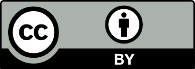 This work is licensed under the Creative Commons Attribution 4.0 International licence. In essence, you are free to: share ie, copy and redistribute the material in any medium or format; adapt ie, remix, transform and build upon the material. You must give appropriate credit, provide a link to the licence and indicate if changes were made.Year2014/152015/162016/172017/182018/19Number of queries3551281717YearNumber of items Comments2014/15229Comprised mostly small numbers in any one incident; there were three seizures of 20 or more2015/16699Included one large shipment of 600; the rest comprised small or individual numbers2016/1751 Included 40 seizures from travellers returning from Bali or Thailand2017/1867Comprised 53 interceptions, mostly of passengers returning from holiday in south-east Asian countries2018/1962Comprised 50 interceptions; just over half were domestic mail interceptions. The passenger interceptions were of travellers returning from holiday, primarily from Thailand, with some from China